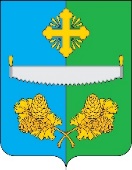 СОВЕТ ДЕПУТАТОВСЕЛЬСКОГО ПОСЕЛЕНИЯ ТУНДРИНОСУРГУТСКОГО РАЙОНАХАНТЫ-МАНСИЙСКОГО АВТОНОМНОГО ОКРУГА-ЮГРЫ РЕШЕНИЕ «13» февраля 2023года                                                                        № 3п. Высокий МысОб отчете главы сельского поселения Тундрино «О деятельности администрации сельского поселения Тундрино в 2022 году»  В соответствии со статьями 23, 47 устава сельского поселения Тундрино, Совет депутатов сельского поселения Тундрино решил:1. Одобрить отчет главы сельского поселения Тундрино «О деятельности администрации сельского поселения Тундрино в 2022 году» согласно приложению. 2. Признать деятельность главы сельского поселения Тундрино в 2022 году удовлетворительной. 3. Обнародовать настоящее решение и разместить на официальном сайте сельского поселения Тундрино. Глава сельского поселения Тундрино                                           В.В. СамсоновПриложение к решению Совета депутатов сельского поселения Тундриноот «13» февраля 2023 № 3Отчет главы поселения   о деятельности администрации в 2022 годуДобрый день, уважаемые жители сельского поселения Тундрино!Сегодня Вам предлагается отчёт о совместно проделанной работе Главы поселения, Совета депутатов и сотрудников администрации поселения за 2022год.На ежегодных отчетах мы с Вами оцениваем результаты, выявляем существующие проблемы, определяем основные задачи и направления нашей деятельности на предстоящий период. Основные вопросы, которые всегда затрагивались в отчетах администрации за прошедший период — это исполнение бюджета по доходам и расходам, исполнение полномочий по решению вопросов местного значения и т.д. Работа администрации, в соответствии с требованиями законодательства, отражается на официальном сайте администрации поселения. В настоящее время работу местной администрации обеспечивают 7 специалистов и глава поселения. Органы местного самоуправления поселения выполняют обязанности по решению вопросов местного значения, согласно статьи 14 Федерального Закона 131-ФЗ «Об общих принципах организации местного самоуправления в Российской Федерации». Приоритетом в работе Администрации поселения была и остается социальная направленность муниципальной политики – это забота о благосостоянии жителей поселения, решение, или помощь в решении самых насущных, повседневных проблем. Работа администрации по исполнению вопросов местного значения и обеспечению жизнедеятельности населения проводилась согласно разработанным планам мероприятий и бюджету поселения, которые утверждались главой и Советом депутатов поселения.  В 2022 году численность населения (на 01.01.2022 г.) составляла (494) человек, в том числе представители КМНС 17 человек. Ситуация на территории поселения в 2022 году:- показатель смертности превысил показатель рождаемости;- общая численность населения на территории поселения практически стабильна.- на воинском учёте поселения состоит 104 человека (4 призывника, 100 прапорщиков, мичманов, старшин, сержантов, солдат и матросов запаса).Работа Совета депутатов сельского поселения ТундриноПроведено 29 заседаний Совета Депутатов, на которых рассмотрели 29 вопросов о жизнедеятельности поселения, утверждения и исполнения бюджета поселения, вопросы по налогам и финансам, по передаче имущества, по внесению изменений и дополнений в устав сельского поселения Тундрино, о принятии и передаче части полномочий, утверждали порядок определения части территории сельского поселения Тундрино, на которой могут реализовываться инициативные проекты.Совет депутатов работает в составе - 5 человек. Один из депутатов в 2020 году покинул полномочия в связи с переходом на новую должность в государственной службе. В ноябре 2022 года второй депутат сложил полномочия по состоянию здоровья.24 ноября 2022 года Совет депутатов сельского поселения Тундрино был снят с учета Российской организации в налоговом органе и ликвидирован как юридическое лицо.     	 В связи с обострением коронавирусной инфекции массовые встречи с жителями поселений не проводились, вопросы решались при личных встречах или по телефону. Обращения касались вопросов водоснабжения, электроснабжения, зимнего содержания дорог, предоставления жилья, оформления земельных участков, затопления земельных участков при строительстве дорожного полотна улицы Центральной с. Тундрино, улучшения жилищных условий, переселения из ветхого, аварийного жилья и приватизации жилого фонда, проблемы разгульного скота (лошадей).     	Значимыми проблемами для населения в 2022 году были и остаются жилищные вопросы и вопросы коммунально-бытового обслуживания. Обращения касаются вопросов отопления, водоснабжения, электроснабжения, оплаты жилья и коммунальных услуг, работы управляющих компаний, ремонта и эксплуатации жилья, строительства, предоставления жилья, улучшения жилищных условий, переселения из ветхого, аварийного жилья и приватизации жилого фонда.Работа с населением, обращениями граждан.Одним из направлений работы органов местного самоуправления является работа с обращениями граждан. В администрации поселения установлен график приема жителей Главой поселения – это еженедельно вторник- пятница с 09.00 до 13.00 и с 14.00 до 17.00. Любой житель поселения может обратиться со своей проблемой в администрацию и получить ответ, консультацию специалиста, разъяснение положений законодательных актов или помощь в решении вопросов. Граждане имеют право обращаться к должностным лицам администрации, которые обязаны в установленный срок дать письменный, или устный ответ по существу обращения, в соответствии с 59 Федеральным законом «О порядке рассмотрения обращений граждан Российской Федерации». Все обращения граждан были приняты к рассмотрению и исполнению. Обращения касались вопросов водоснабжения, теплоснабжения, электроснабжения, предоставления жилья, улучшения жилищных условий, переселения из ветхого, аварийного жилья и приватизации жилого фонда.        Значимыми проблемами для населения в 2022 году были и остаются жилищные вопросы и вопросы коммунально-бытового обслуживания. В рамках исполнения государственных полномочий в сфере государственной регистрации актов гражданского состояния в 2022 году зарегистрировано 3 акта гражданского состояния:- рождение – 0 актов; - установление отцовства –0 актов; - заключение брака – 1 акт; - расторжение брака – 1 акт; - регистрация смерти – 1 акт.Несмотря на то, что в рамках полномочий поселения отсутствуют вопросы, связанные с жизнедеятельностью коренных малочисленных народов Севера, администрация поселения ведет реестр КМНС и оказывает информирование в различных вопросах. На основании реестра по состоянию на 01 января 2023 года численность КМНС на территории поселения составляет 17 человек. Нормативная правовая работа администрации           Одним из направлений работы администрации поселения является нормотворческая деятельность и совершенствование нормативной базы поселения для качественного осуществления полномочий. В 2022 году подготовлены и направлены: годовые и квартальные отчеты в прокуратуру Сургутского района, годовые и квартальные отчеты по ведению регистра НПА.В 2022 году издано 89 постановление главы и администрации, что на 12 постановлений меньше прошлого года, а также издано 27 распоряжения главы и администрации, что показывает уменьшение на 7 распоряжений по сравнению с предыдущим годом.             Все нормативные правовые акты, требующие официального опубликования, опубликованы в официальном выпуске газеты «Вестник» и размещены на официальном сайте органа местного самоуправления сельского поселения Тундрино. Также, нормативные правовые акты, требующие официального обнародования, обнародованы путем размещения, в специально отведенных общедоступных местах на территории поселения:- на информационном стенде, расположенном в здании администрации поселения по адресу: посёлок Высокий Мыс, ул. Советская, д. 30А;-на информационных стендах, расположенных по адресам: п. Высокий Мыс, у. Советская 22 и с. Тундрино, ул. Центральная 22.          которые обеспечивают гражданам возможность ознакомления с муниципальными правовыми актами и другой официальной информацией без взимания платы.      Проекты нормативных правовых актов размещались на официальном сайте органа местного самоуправления сельского поселения Тундрино – для ознакомления и проведения независимой экспертизы гражданами и общественными объединениями. В сфере профилактики правонарушенийна территории сельского поселения ТундриноНа основании Закона ХМАО - Югры в соответствии с Федеральным законом от 2 апреля 2014 года № 44-ФЗ «Об участии граждан в охране общественного порядка в Ханты-Мансийском автономном округе – Югре» на территории поселения ведет свою работу добровольная народная дружина в составе трех человек.         Добровольная народная дружина - граждане, участвующие в охране общественного порядка, профилактике, предупреждении и выявлении правонарушений, совершаемых на улицах и других общественных местах поселения, и осуществляющих свою деятельность совместно с правоохранительными органами и органами местного самоуправления.         В 2022 году члены народной дружины участвовали в патрулировании и охране памятников воинской славы - 12 рейдов.   На осуществление деятельности народной дружины, администрацией Сургутского района, в лице главы Сургутского района, действующего на основании Устава Сургутского района и администрацией сельского поселения Тундрино, в лице главы поселения, действующего на основании Устава, было заключено Соглашение об обеспечении финансирования мероприятий муниципальной программы «Профилактика правонарушений в сфере охраны общественного порядка и противодействия экстремизма в Сургутском районе».Бюджет поселенияРеализация полномочий органов местного самоуправления в полной мере зависит от обеспеченности финансами. Первоначально утвержденный бюджет сельского поселения на 2022 год: - по доходам составил 33 431,3 тысяч рублей; - по расходам 33 431,3 тысяч рублей. В течении финансового года неоднократно возникала необходимость внесения изменений в параметры бюджета поселения, в результате: - доходная часть бюджета составила 37 415,3 тысяч рублей; - расходная часть 40 864,2 тысяч рублей.  Бюджет сельского поселения Тундрино за 2022 год в части доходов исполнен на 101,1%, что в сумме составило 37 415,3 тысяч рублей, в части расходов исполнение на 94,2%, что в сумме составило 38 510,1 тысяч рублей. Бюджетные назначения исполнены: - по налоговым доходам – 2 689,0 тысяч рублей, что в сравнении с аналогичным периодом на 295,9 тысяч рублей больше;- безвозмездные поступления от других бюджетов бюджетной системы Российской Федерации исполнены 34 726,3 тысяч рублей.Основная доля доходов бюджета поселения приходится на безвозмездные поступления. В сфере формирования и исполнения бюджета задача администрации – максимально использовать законодательство Российской Федерации, ХМАО - Югры в части своих полномочий для мобилизации доходов в местный бюджет. С этой целью проводились мероприятия, направленные на увеличение собственных налоговых и неналоговых доходов. Бюджет поселения является дотационным, но тем не менее, и в этих финансовых условиях основная задача – улучшение условий жизни жителей поселения, оказание содействия для эффективной работы предприятий отвечающих за жизнеобеспечение поселения и выбор оптимальной социальной политики. Обеспечение доступа к информации о деятельности органов местногосамоуправления сельского поселения ТундриноВ целях реализации Федерального закона от 09.02.2009 № 8-ФЗ «Об обеспечении доступа к информации о деятельности государственных органов и органов местного самоуправления» с 2010 года в сети Интернет функционирует официальный сайт сельского поселения Тундрино (www.tundrino.ru). Структура сайта включает разделы о деятельности Совета депутатов поселения, главы и администрации поселения. Отдельными разделами на сайте выделены вопросы муниципальной службы и противодействия коррупции. Открытость и доступность информации о деятельности органов местного самоуправления обеспечивается путём размещения на официальном сайте сведений:- о полномочиях органа местного самоуправления;- сведений о руководителях и деятельности подведомственных муниципальных учреждений;- о муниципальных услугах администрации поселения;- об антикоррупционной деятельности;- информация о мероприятиях, проводимых администрацией поселения и подведомственным учреждением культуры и другая полезная информация для жителей поселения.В целях реализации права граждан на обращения в органы местного самоуправления, на официальном сайте действует Интернет-приёмная, посредством которой граждане могут обратиться к главе поселения и Совету депутатов поселения с предложениями, заявлениями, или жалобами. Муниципальные услугиВ соответствии с Федеральным законом от 27.07.2010 № 210-ФЗ «Об организации предоставления государственных и муниципальных услуг» администрацией поселения проводится работа по предоставлению муниципальных услуг, обеспечению возможности их получения жителями поселения. В действующие административные регламенты предоставления муниципальных услуг, в целях поддержания соответствия законодательству, своевременно вносятся изменения. Информация о муниципальных услугах размещена на сайте администрации поселения, в региональном реестре государственных услуг (функций) автономного округа, экспонируется на Единый Портал государственных и муниципальных услуг, расположенных в информационно-телекоммуникационной сети Интернет.     Муниципальные услуги можно получить и в муниципальном казённом учреждении «Многофункциональный центр предоставления государственных и муниципальных услуг Сургутского района» по принципу «одного окна», специалисты которого осуществляют выездной прием населения два раза в месяц.В 2022 году было предоставлено 7 муниципальных услуг из них четыре «Присвоении почтового адреса» и три «Предоставление информации об очередности предоставления жилых помещений на условиях социального найма».  Объекты жилищно-коммунального хозяйства, благоустройство и строительство с.п. ТундриноЧистота и порядок в общественных местах и на наших улицах  поддерживается определенными мероприятиями по благоустройству. В 2022 году выполнены следующие работы по благоустройству поселения:- в рамках реализации муниципальной программы «Улучшение экологической ситуации» на территории поселения были построены 4 контейнерных площадки для сбора ТБО с приобретением контейнеров и 2 контейнерных площадки для сбора КГО с приобретением бункеров;- также в 2022 году были заменены водоразборные колонки старого образца, на автоматизированные водоразборные колонки с применением карты пользователя (п. Высокий мыс – 5 «Аква – колонок», с. Тундрино – 1 «Аква – колонка).В рамках проекта организации дорожного движения вблизи образовательной организации установили дорожные знаки («Дети», «Пешеходный переход», «Ограничение максимальной скорости»), а также искусственную дорожную неровность.В 2022 году, сотрудники организаций всех отраслей и неравнодушные жители поселения выходили на общественные субботники и благоустраивали наше поселение. Выполнялись работы по уборке территорий улиц, кладбищ, лесных участков и берегов естественных водоемов. В силу отсутствия на территории нашего поселения жилых помещений, пригодных для переселения граждан из аварийного жилья гражданам были предложены варианты переселения в другой населенный пункт. Таким образом, в 2022 году расселены две семьи.Земельные правоотношения      В рамках полномочий по осуществлению муниципального земельного контроля по запросу департамента строительства и земельных отношений администрации Сургутского района (далее - департамент) администрация поселения осуществляет сбор сведений о землепользователях, арендаторах и собственниках земельных участков, предоставляет информацию по земельным участкам, периодически проводит обследование территорий поселения по недопущению нарушений земельного законодательства. Сведения, информация направляется в департамент. Проводилась работа с физическими лицами по устранению задолженности по договорам аренды земельных участков. Организация работ по вопросам ЧС и ОПБВ целях предупреждения и ликвидации чрезвычайных ситуаций и обеспечения пожарной безопасности разрабатывались и принимались   нормативные и распорядительные документы по предупреждению и ликвидации чрезвычайных ситуаций, пожарной безопасности, безопасности людей на водных объектах.В соответствии с планом основных мероприятий муниципального образования на территории поселения организованы и проведены месячники пожарной безопасности в жилом фонде, месячник безопасности людей на водных объектах, месячник гражданской защиты населения. В рамках проведения месячников проводилась работа среди населения с целью обучения мерам в области защиты от чрезвычайных ситуаций, путем проведения тренировок в учреждениях и организациях, расположенных на территории поселения, бесед, индивидуальных консультаций с жителями поселения, распространения памяток, размещения информации на стендах в местах массового пребывания людей и на официальном сайте поселения.      В селе Тундрино имеется минерализованная полоса и противопожарный разрыв, которые в течение всего пожароопасного периода поддерживаются в надлежащем состоянии.      В 2022 году в рамках реализации муниципальной программы «Укрепление пожарной безопасности на территории сельского поселения Тундрино» в с. Тундрино были построены 2 пожарных водоема;      Для выполнения эвакуационных мероприятий в муниципальном образовании действует постоянная эвакуационная приемная комиссия и приемный эвакуационный пункт.      Для ликвидации последствий чрезвычайных ситуаций и в целях гражданской обороны создан финансовый резерв.      В 2022 году на территории с.п. Тундрино зафиксированы три лесных пожара.                                Молодежная политика, физическая культура и спортПриоритетными направлениями деятельности администрации поселения Тундрино по молодежной политике, физической культуре и в спорте являются: поддержка талантливой и инициативной молодежи, совершенствование системы гражданско-патриотического воспитания молодежи, оказание содействия в организации оздоровительной физической и спортивной подготовки детей, подростков, молодежи и взрослого населения. Значительное место в социальной жизни поселения занимает сфера культуры. В с. п. Тундрино ведёт работу по улучшению спортивно-массовой и физкультурно-оздоровительной работы МАУ «РУСС» совместно с управлением культуры, туризма и спорта администрации Сургутского района, Департаментом образования и молодёжной политики администрации Сургутского района, учреждениями дополнительного образования.На территории поселения спортивно-оздоровительную работу с населением проводит инструктор по спорту среди детей и взрослого контингента. Спортивно-оздоровительные занятии проводятся по таким видам спорта: волейбол и баскетбол, общее количество занимающихся 60 человек.В связи со сложной эпидемиологической обстановкой после введения ограничительных мер на проведение спортивно-массовых мероприятий из-за  распространения новой вирусной инфекции COVID-19 в соответствии с Регламентом по организации и проведению официальных физкультурных и спортивных мероприятий на территории Российской Федерации в условиях сохранения рисков распространения COVID-19, утвержденным Министерством спорта Российской Федерации, главным государственным санитарным врачом Российской Федерации, сократилось проведение соревнований включенных в план МАУ «РУСС». Однако учреждение и специалисты продолжали активно трудиться и провели мероприятия в онлайн режиме.В МАУ «Районный молодежный центр» в 2022 году было предоставлено 79 рабочих места. Участвовали во всех поселковых мероприятиях, акциях, субботниках. Сотрудничали с организациями сельского поселения Тундрино, а именно с администрацией с. п. Тундрино, МКУК «СРЦКС», МБОУ «Высокомысовская СОШ», ФАП, Участковым пунктом полиции.           В культурно-досуговых мероприятиях:           В 2022 году работниками Высокомысовского центра досуга и творчества проведено 132 мероприятия с охватом населения в 9819 человек.  Это меньше на 212 в сравнении с 2020 годом и на 40 в сравнении с 2021 годом. Количество участников мероприятий в отчётном году уменьшилось на 7578 в сравнении с 2020 годом, а в сравнении с 2021 годом – на 4525. Все уменьшения произошли планово, согласно муниципальному заданию, по которому Высокомысовский ЦДиТ осуществляет свою деятельность с марта 2021 года.          Для детей и подростков до 14 лет в 2022 году проведено 31 мероприятие, с охватом в 1055 детей.            Для молодежи от 14 до 35 лет - 1. Их посетило - 30 человек.             Для населения старше 35 лет-  6 мероприятий, присутствующих -  309 человек.             Для разновозрастной аудитории- 60 мероприятий, с охватом в 8385 человек.  Мероприятия проведены по следующим направлениям деятельности:-патриотическое, гражданское воспитание –  27.-мероприятий, способствующих формированию ЗОЖ, в том числе противодействующие наркозависимости- 11.-мероприятий для инвалидов и лиц с ОВЗ - 7.-мероприятий для старшего поколения – 3.-мероприятий, направленных на развитие семейного творчества - 23.-мероприятий экологической направленности - 2       Наибольшую популярность у зрителей завоевали такие мероприятия, как литературная гостиная «Был тот февраль прологом мая», посвященная Сталинградской битве, видеопрограмма «Вам, защитники Отечества», посвященная 23 февраля и видеопрограмма «Милым дамам», посвященная Дню 8 марта,  онлайн – концерт « России верные сыны»,  посвященный 23 февраля, концертно - развлекательная программа «Веселый и раздольный есть праздник на Руси – Масленица», концертно-развлекательная программа для детей «Новогодняя тусовка».  Активное участие жители с.п. Тундрино принимали в таких мероприятиях, как онлайн – выставка «Моя малая Родина»;  в   праздничных мероприятиях, посвященных Дню поселения «Всему начало здесь, в краю моем родном;   игровой программе – квесте  «Если будет Россия – буду и я!», посвященной Дню России, обрядовой  игре «Без Троицы дом не строится», посвященной празднованию  Святой Троицы, «Праздник дружбы и добра», в честь престольного праздника святому целителю Пантелеймону;  в   акции «Российский флаг – прекрасный триколор!», посвященную Дню флага России, акции «Свечи Беслана», посвященной Дню памяти жертв терроризма в Беслане, фестиваль – конкурс трудовых коллективов «Единой семьей» и многие другие.Клубные формирования в 2022 году сохраняются в количестве 9 и число занимающихся в них – 150 человек.         Работает два добровольческих объединения - это «Серебряные волонтёры с.п.Тундрино», насчитывающее в своём составе 25 человек в возрасте от 55 лет и старше и «Волонтёры культуры с.п.Тундрино» в количестве 10 человек в возрасте от 14 до 50 лет.  «Серебряные» волонтёры организованы в клубное формирование ЦДиТ.  Волонтёры культуры работают на базе ТЦНК.          Тридцать шесть наград завоёвано участниками художественной самодеятельности Высокомысовского центра досуга и творчества в 2022 году. Из них дипломов 1 степени – 16,2 степени - 6 и 3 степени – 14.  Участники театрального коллектива «Маска» завоевали награды в таких конкурсах, как районный конкурс «Жемчужинка Сургутского района», муниципальный онлайн –  конкурс на оформление лучшей фотозоны «Чудесный Новый год», 2-й всероссийский конкурс народного творчества "Звезды России»", всероссийский конкурс - фестиваль сценического искусства «Зажигаем звезды», всероссийский творческий конкурс "Космическое путешествие", всероссийский творческий конкурс "В мире цветов", всероссийский творческий конкурс "Волшебная весна», всероссийский творческий конкурс "На службе Отечеству", всероссийский творческий конкурс "Подводный мир", международный фестиваль - конкурс «Сияние-2022», международный фестиваль - конкурс « Таланты мира», 2-й  международный конкурс искусств  « Мир вдохновения», международный конкурс искусств  «Стихия талантов», международный фестиваль - конкурс «Горизонты».             Участники клуба по интересам «Серебряные волонтеры» завоевали награду в районном конкурсе для граждан старшего поколения «Супер – Дедушка». Участники кружка изобразительного искусства получили награды в окружном весеннем этнофесте «За оригинальность художественной композиции», 2 - ом всероссийском конкурсе народного творчества "Звезды России»", 8 - ом всероссийском конкурсе «Гордость страны». Всероссийском творческом конкурсе рисунка «Рисуй с нами», 8 – ом международном профессиональном конкурсе «Гордость страны».     Участницы вокального ансамбля «Мысовчане», Щепеткина Анастасия и Дудникова Анна завоевали дипломы лауреатов 1-й и 2-й степени во 2 - м всероссийском конкурсе народного творчества "Звезды России".                 Спасибо вам, наши дорогие односельчане, за то, что в это непростое для культуры поселения время, были с нами весь год! Мы очень благодарны вам за участие в различных мероприятиях: концертах, интернет-акциях, челленджах, флешмобах и конкурсах, приуроченные к значимым датам.     Подводя итоги работы администрации поселения за 2022 год необходимо отметить, что выполнение поставленных задач возможно лишь при тесном взаимодействии органов местного самоуправления и населения. Надеюсь, что совместная, слаженная, созидательная работа приведёт нас к успеху.Уважаемые жители, хочу выразить благодарность всем, принимающим активное участие в общественной жизни, неравнодушным к судьбе своей малой родины и будущему своих детей.      Мира, добра, процветания поселению, благополучия каждой семье, здоровья и счастья каждому жителю!